Morgengebed, gehouden op Goede Vrijdag 15 april 2022 in de Hooglandse Kerk. Voorganger: ds. Margreet Klokke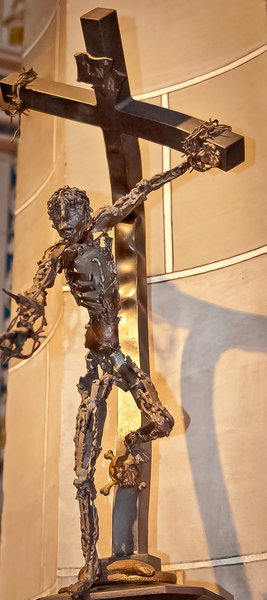 Een paar woorden bij de crucifix van Peter HinzEen groep gemeenteleden van deze kerkwas eens met elkaar op reis, in Duitsland.In de Marktkirche in Halle troffen ze eenbeeld aan van de gekruisigde.Ze zijn dit beeld nooit vergeten.Eén van hen liet het me pas geleden zien.Ik ken het alleen van foto’s. Toch maakt het ook op mij grote indruk.De crucifix van Peter HinzWat een beeldDe gekruisigde is niet dood,hij leeft en lijdt nog.Je ziet het aan de schreeuwop zijn gezicht. Hij heeft zich bevrijd van het prikkeldraadwaarmee hij aan het kruis gebonden was.Met zijn rechterhand reikt hij naar de toeschouwer.Zijn linkervoet staat op een doodskop,zijn rechtervoet op een slang.Alsof de macht vande dood en het kwaadhem er uiteindelijk niet onder zullen krijgen.Wat mij het meest raakt aan dit beeldis die hand die naar mij wordt uitgestokenvanaf het kruis.Wat wil dat gebaar zeggen?Wil het zeggen:Het is voor mij, voor ons, dat hij dit ondergaat?Wordt hij om onze zonden doorboord? Om ons te verzoenen met God? (Jesaja, Paulus, Thomas van Aquino)Of wil dat gebaar zeggen:Het is mèt mij, met ons, dat hij hier zo lijdt.Laat hij ons hier weten: Ga je door een dal van diepe duisternis, dan hoef je geen kwaad te vrezen. Ik ben in dat dal geweest,ik ken het, ik ben bij je? (Psalm 23, Markus, Bonhoeffer)Of wil het zeggen, dat hij áán mij lijdt,aan de kwade wil van de mensheid. Roept hij hier naar ieder die hem ziet: In Godsnaam, doe iets! Wees er, voor armen en ont-rechten als ik! (John Caputo)Wat dit gebaar ook wil zeggen:Die naar je uitgestrekte hand, die kan je aangrijpen.Laten we er in stilte bij blijven. GebedOnzevaderMorgengebedO God,Dit is de morgenvan de donkerste dagvan het jaar.Wij zijn hier bij elkaarrond het kruisvan Jezus uw Zoonen staan erbij stilhoe wij mensenuw lichtkunnen proberen te dovenomdat het teveel pijn doetaan onze ogen.Wij danken udat onze duisternisdit heldere lichtook vandaag nietin haar machtkan krijgen.Voorbeden:Wij biddenvoor allesdat wij als duisterervarenom ons heen.Voor de mensendie de gevolgenvan de oorlogin Oekraïnedragen:in hun angst,en pijn,hun verlorenheidmoed der wanhoop,hun rouw,hun haat. Reik hen uw handwees aanweziggeef een sprankjelicht,als het kanook door ons. Voor de mensendie de gevolgenvan onrecht dragen in ons eigen land:in hun onschulden onbegrip,hun schuldenen schaamte,hun woedeen eenzaamheid.Reik hen uw handwees aanweziggeef een sprankjelichtals het kanook door ons. Voor de mensendie pijn hebbenen lijdenaan hun lichaamof ziel. In ziekenhuizenen op verpleegafdelingenmaar ook thuisvaak alleennog niet beteren nog heelverdrietig.Voor mensen die rouwenom een geliefdedie zógemist wordt. Reik hen uw handwees aanweziggeef hen een sprankje lichtals het kanook door ons.NB Wanneer u vaker inspiratie vindt in onze preken en gebeden, stellen wij u voor om eens een gift over te maken aan NL30INGB0000111806 t.n.v. Penningmeester Leidse Binnenstadsgemeente. U steunt ons werk ermee, hartelijk dank!